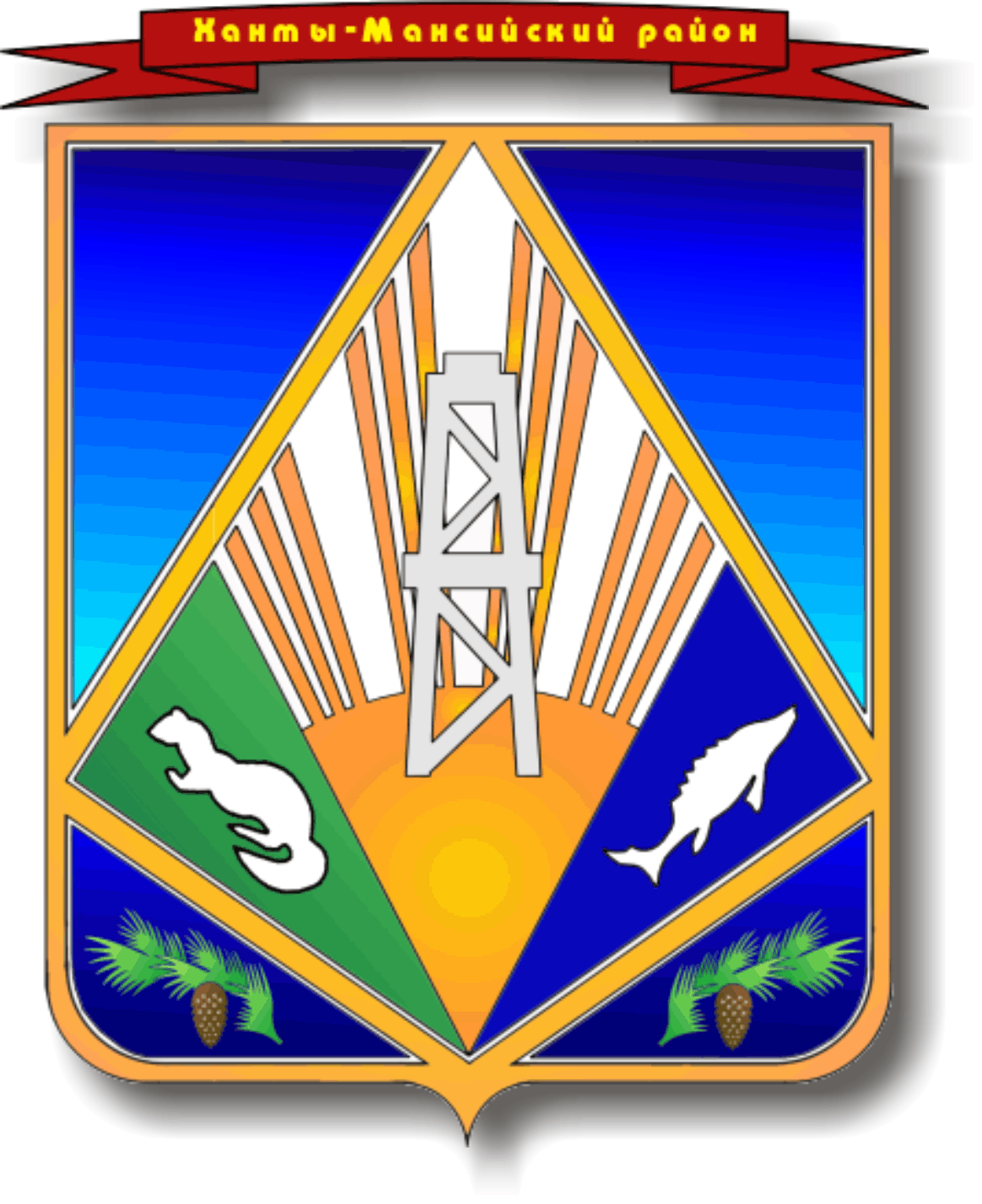 МУНИЦИПАЛЬНОЕ ОБРАЗОВАНИЕХАНТЫ-МАНСИЙСКИЙ РАЙОНХанты-Мансийский автономный округ – ЮграАДМИНИСТРАЦИЯ ХАНТЫ-МАНСИЙСКОГО РАЙОНАП О С Т А Н О В Л Е Н И Еот  [Дата документа]	№ [Номер документа]г. Ханты-МансийскОб утверждении муниципальной программы персонифицированного финансирования дополнительного образования детей в Ханты-Мансийском районе на 2020 год и плановый период 2021- 2022 года	Во исполнение приказа Департамента образования и молодежной политики Ханты-Мансийского автономного округа - Югры от 04.08.2016 № 1224 «Об утверждении Правил персонифицированного финансирования дополнительного образования детей в Ханты-Мансийском автономном округе - Югре», постановления администрации Ханты-Мансийского района от постановление администрации Ханты-Мансийского района от 12.11.2018 № 333 «О муниципальной программе Ханты-Мансийского района «Развитие образования в Ханты-Мансийском районе на 2019 – 2022 годы», на основании Устава Ханты-Мансийского района, с учетом сложившихся особенностей и приоритетов развития системы дополнительного образования в Ханты-Мансийском районе: 1.Утвердить прилагаемую муниципальную программу персонифицированного финансирования дополнительного образования детей в Ханты-Мансийском районе на 2020 год и плановый период 2021- 2022 года.2.Опубликовать (обнародовать) настоящее постановление в газете «Наш район»3.Настоящее постановление вступает в силу после дня его официального опубликования (обнародования) и распространяет свое действие на правоотношения с 1 января 2020 года. 4.Контроль за выполнением настоящего постановления возложить на заместителя главы Ханты-Мансийского района по социальным вопросам, председателя комитета по образованию.Приложениек  постановлению администрацииХанты-Мансийского районаот 00.00.2020 №_______Муниципальная программа персонифицированного финансирования
дополнительного образования детей в Ханты-Мансийском районе на 2020 год и плановый период 2021- 2022 года (далее – муниципальная программ персонифицированного финансирования)Раздел I. Порядок обеспечения сертификатами дополнительного образования	1. С целью обеспечения единства принципов системы персонифицированного финансирования организация дополнительного образования в Ханты-Мансийском районе посредством персонифицированного финансирования осуществляется в соответствии с Правилами персонифицированного финансирования дополнительного образования детей в Ханты-Мансийского автономном округе – Югре, утвержденными приказом Департамента образования и молодежной политики Ханты-Мансийского автономного округа – Югры.2. Функции по ответственному исполнению администрацией Ханты-Мансийского района муниципальной программы персонифицированного финансирования, разработке проекта муниципальной программы персонифицированного финансирования и его внесению на утверждение администрацией Ханты-Мансийского района, осуществляет комитет по образованию администрации Ханты-Мансийского района.3.Настоящей муниципальной программой персонифицированного финансирования устанавливается номинал сертификата в стоимостном выражении с разграничением по возрастной группе, по наличию ограниченных возможностей здоровья, реализуемый в течение полного финансового года (далее – текущий год).	4.Сертификатами дополнительного образования обеспечиваются дети в возрасте от 5 до 18 лет, в том числе дети из многодетных и малообеспеченных семей, дети с ограниченными возможностями здоровья и дети-инвалиды, дети с единственным родителем, дети-сироты и дети оставшихся без попечения родителей, переданных на воспитание в семью, проживающие в Ханты-Мансийском районе,  включенные в систему персонифицированного финансирования, в рамках реализации муниципальной программы персонифицированного финансирования за счет средств муниципальной программы «Развитие образования Ханты-Мансийского района», утвержденной постановлением администрации Ханты-Мансийского района на текущий финансовый год и (или) плановый период и настоящей муниципальной программой персонифицированного финансирования на текущий год и плановый период. 		5. Сертификат дополнительного образования предоставляется в течение текущего года детям, указанным в пункте 1 настоящей муниципальной программы персонифицированного финансирования, включенным муниципальной уполномоченной организацией («Муниципальное автономное дошкольное образовательное учреждение Ханты-Мансийского района «Детский сад «Березка» п. Горноправдинск») в заявительном порядке на основании заявления родителей (законных представителей) по факту наличия сертификатов дополнительного образования в пределах количества, предусмотренных настоящей муниципальной программой персонифицированного финансирования.	6. Дети, указанные в пункте 1 настоящей муниципальной программы персонифицированного финансирования, которым предоставлен сертификат дополнительного образования вправе обучаться по дополнительным общеобразовательным общеразвивающим программам, реализуемых в рамках муниципальных заданий (сертификату учета) образовательными организациями дополнительного образования Ханты-Мансийского района (далее – поставщики услуг).	7.Услуги дополнительного образования на условиях персонифицированного финансирования по сертификату дополнительного образования предоставляются поставщиками услуг, осуществляющими деятельность на территории Ханты-Мансийского района.	8. Финансовое обеспечение услуг, оказываемых полностью или частично за счет средств сертификата дополнительного образования осуществляется в соответствии с Правилами персонифицированного финансирования уполномоченной организацией и настоящей муниципальной программой персонифицированного финансирования, на условиях возмещения расходов за счет средств бюджета Ханты-Мансийского района посредством предоставления субсидии на возмещение соответствующих затрат поставщику услуг в соответствии с бюджетным законодательством.	9. В счет оплаты образовательных услуг, получаемых одним ребенком в течение периода действия настоящей муниципальной программы персонифицированного финансирования, перенаправлять финансовые средства в объеме, превышающем нормативы обеспечения сертификатов дополнительного образования, установленные для соответствующей категории детей, настоящей муниципальной программы персонифицированного финансирования, запрещено.Раздел II. Паспорт*ограничения по использованию детьми сертификата дополнительного образования при выборе программ определенных направленностей не устанавливаются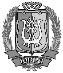 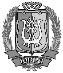 ГлаваХанты-Мансийского районаДОКУМЕНТ ПОДПИСАНЭЛЕКТРОННОЙ ПОДПИСЬЮСертификат  [Номер сертификата 1]Владелец [Владелец сертификата 1]Действителен с [ДатаС 1] по [ДатаПо 1]К.Р.Минулин1.Исполнительадминистрация Ханты-Мансийского района (ответственный исполнитель комитет по образованию)2.Срок реализации муниципальной программы персонифицированного финансированияс 1 января 2020 года по 31 декабря 2020 года (далее – текущий год)плановый период 2021-2022 (далее – плановый период)3.Общий объем финансирования дополнительного образованияна текущий год и плановый период определяется по основному мероприятию «Создание условий для удовлетворения потребностей населения района в оказании услуг в сфере дополнительного образования» в рамках  муниципальной программы Ханты-Мансийского района «Развитие образования в Ханты-Мансийском районе на 2019-2022 годы» 4.Количество сертификатов персонифицированного финансирования дополнительного образования, обеспечиваемых за счет средств бюджета Ханты-Мансийского района на период действия программы персонифицированного финансированиятекущий год – 965 плановый период - 9655.Номинал обеспечения сертификатов персонифицированного финансирования дополнительного образования для соответствующей категории детей:Номинал обеспечения сертификатов персонифицированного финансирования дополнительного образования для соответствующей категории детей:5.1Дети в возрасте от 5 до 18 лет, в том числе дети из многодетных и малообеспеченных семей, дети с ограниченными возможностями здоровья и дети-инвалиды, дети с единственным родителем, дети-сироты и дети оставшихся без попечения родителей, переданных на воспитание в семьютекущий год - 28 167,88 руб.плановый период - 28 167,88 руб.6.Объем финансового обеспечения сертификатов дополнительного образования в соответствии с муниципальной программой Ханты-Мансийского района «Развитие образования в Ханты-Мансийском районе на 2019-2022 годы» текущий год - 27 182,00 тыс. руб.плановый период - 27 182,00 тыс. руб.7.Перечень направленностей дополнительного образования, оплачиваемых за счет средств сертификата персонифицированного финансирования*1) техническая; 2) естественнонаучная;3) художественная; 4) физкультурно-спортивная; 5) социально-педагогическая;  6) туристско-краеведческая.